PLANIFICACIÓN  PARA EL AUTOAPRENDIZAJESEMANA 5  del   27 DE ABRIL AL    30    DE         ABRIL  AÑO    2020GUÍA  IDENTIDAD/AUTONOMÍANOMBRE--------------------------CURSO------------------FECHA-----------------------OA2.Apreciar sus características corporales, manifestando interés y cuidado por su bienestar personal. Actividad: Se invita a los estudiantes a sentarse, recuerdan lo visto en la clase anterior y conversan sobre; ¿Qué tiene mi cabeza? ¿Para qué me sirve? Los alumnos completan los dibujos y colorean.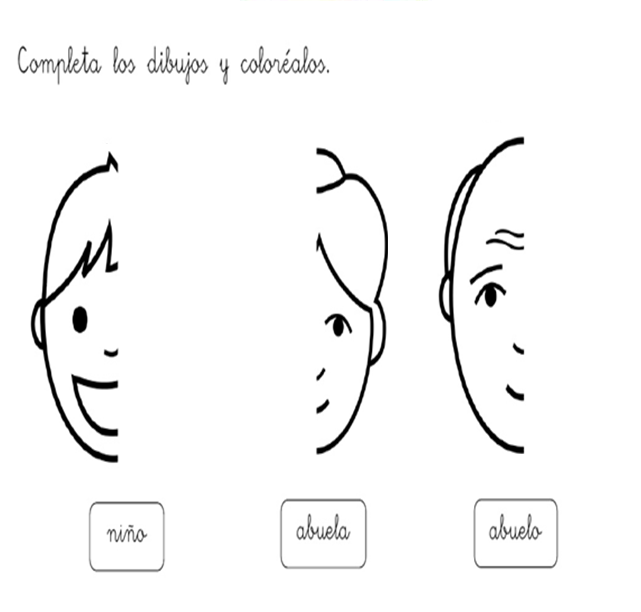 ASIGNATURA /MÓDULO TPDESARROLLO PERSONAL Y SOCIAL/ IDENTIDAD AUTONOMÍANOMBRE DEL PROFESOR/ASANDRA SOTO POZOCONTENIDO“QUE TIENE MI CARA”CARACTERÍSTICAS CORPORALESOBJETIVO DE APRENDIZAJE DE LA UNIDAD 1 (TEXTUAL)OA2.Apreciar sus características corporales, manifestando interés y cuidado por su bienestar personal. MOTIVACIÓN *Se Invita a la familia a crear en su hogar un ambiente cómodo, cálido sin distractores para generar aprendizaje con su hijo.  *Recuerdan lo visto en la clase anterior. Se realizan preguntas tales como:¿Qué tiene tu cabeza?¿Para qué te sirve?  Luego junto a sus padres se miran en un espejo nombran sus características como; pelo, color de ojos, piel y a la misma vez sus padres también nombran sus características.ACTIVIDAD(ES) Y RECURSOS PEDAGÓGICOS ACTIVIDADES:-Recuerdan lo visto en clase anterior.-Se realizan preguntas.-Se miran en un espejo.-Escuchan instrucciones- Observan la imagen. -Completan los dibujos y colorean.RECURSOS: espejo, guía de trabajo, lápiz grafito y de colores. EVALUACIÓN FORMATIVAUna vez finalizada la actividad se reúnen y se realizan preguntas de metacognición tales como: ¿En qué trabajaste hoy? ¿Qué hiciste? ¿Cómo te resulto la actividad? Luego exponen su trabajo. Se retroalimenta a los alumnos sobre la importancia del cuidado que deben tener con su cuerpo.ESTE MÓDULO DEBE SER ENVIADO AL SIGUIENTE CORREO ELECTRÓNICO Correo del docente. Sandra.soto@colegio-jeanpiaget.cl